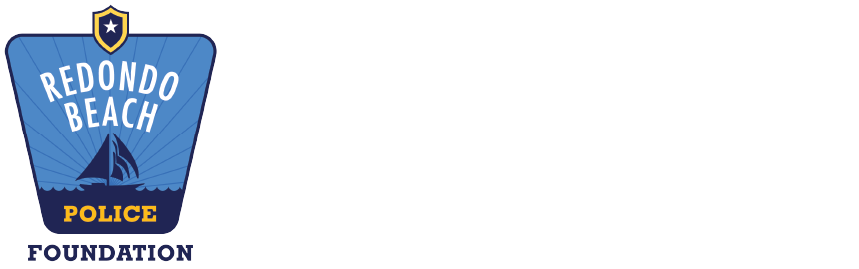 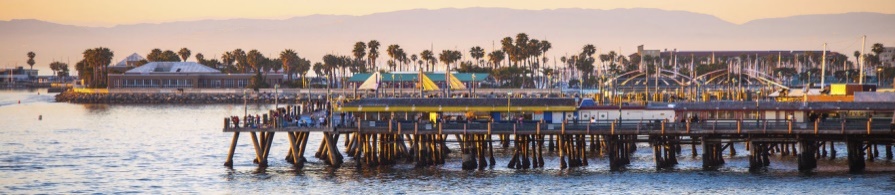 Redondo Beach Police Foundation (RBPF)Corporate Partner ProgramMembership LevelsFor more information, please contact Robin Garfield, Executive Director at Robin@redondobeachpolicefoundation.orgChampion Level - $50,000 ** Reach out to our Executive Director for more information**Chief Level - $25,000One-on-One Lunch with the Chief with up to four attendees6 Tickets to Annual Meet the Chiefs Fundraiser (or other annual event)4 Premier Tickets to any home game for the Los Angeles Kings Invitation to Business/Police Networking events Featured donor in Annual Report 10 Foundation Tumblers for your staffAppreciation Plaque to display at your company or in your office Logo on Foundation Website for one yearRide-a-long with K9 or patrol unit for the day Deputy Chief Level - $10,0002 Tickets to Annual Meet the Chiefs Fundraiser (or other annual event)2  Premier Tickets to any home game for the Los Angeles Kings Invitation to Business/Police Networking events Recognition in the Foundation’s NewsletterFeatured donor in Annual Report 10 Foundation Tumblers for your staffAppreciation Plaque to display at your company Logo on Foundation Website for one year                       Captain Level - $5,000Recognition in the Foundation’s Newsletter2 Tickets to Annual RBPF EventInvitation to Business/Police Networking events Featured in annual reportAppreciation sticker for business5 Foundation Tumblers and Window Decal for businessAppreciation Plaque to display at your company Logo on Foundation website for one yearLieutenant Membership - $2,500Window Decal for business with Foundation Member logoInvitation to Business/Police Networking events throughout yearOne ticket to annual RBPF EventOne Foundation Membership TumblerRBPD Foundation Window decal Logo on Foundation Website for one yearRecognition in Annual Report Appreciation certificate to display at your company Sergeant Membership Level - $1000Appreciation sticker for business with Member logoAppreciation certificate to display at your company RBPD Foundation car decal Recognition in the Annual ReportLogo on RBPF WebsiteOfficer Sponsorship Level - $500RBPD Foundation window decal Name on RBPF WebsiteRecognition in the Annual Report Appreciation certificate to display at your company or in your office signed by Police Chief